БабочкаБыла весна.  Ярко светило солнышко.  На лугу росли цветы. Над ними летала жёлтая бабочка.  Вдруг прилетела большая чёрная птица.   Увидела   она бабочку и захотела ее съесть. Испугалась бабочка и села на жёлтый цветок.  Летала вокруг птица, летала, но не увидела бабочку.  Так и улетела ни с чем. 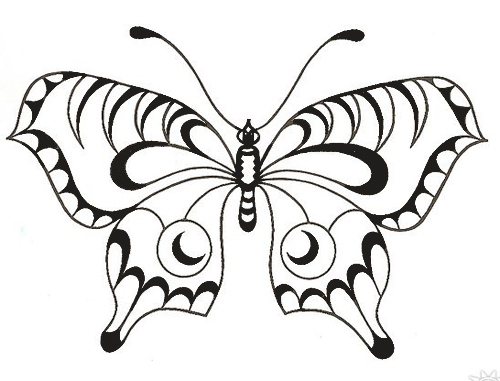 